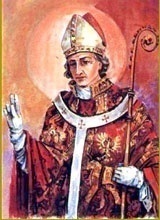 INTENCJE   MSZY   ŚWIĘTYCH14.05. – 20.05.2018INTENCJE   MSZY   ŚWIĘTYCH14.05. – 20.05.2018INTENCJE   MSZY   ŚWIĘTYCH14.05. – 20.05.2018PONIEDZIAŁEK 14.05.2018PONIEDZIAŁEK 14.05.20187.00+ Helenę  Kubasiak      /pogrz./+ Helenę  Kubasiak      /pogrz./PONIEDZIAŁEK 14.05.2018PONIEDZIAŁEK 14.05.201818.00+ Andrzeja Zuziaka+ Andrzeja ZuziakaWTOREK15.05.WTOREK15.05.7.00+ Mariana i Władysławę Panek+ Mariana i Władysławę PanekWTOREK15.05.WTOREK15.05.18.00+ Teofilę i Jana Bury+ Teofilę i Jana BuryŚRODA  16.05.ŚRODA  16.05.7.00+ Józefa Wątrobę         /pogrz./+ Józefa Wątrobę         /pogrz./ŚRODA  16.05.ŚRODA  16.05.18.00+ Józefę i Franciszka Mentel córkę Czesławę+ Józefę i Franciszka Mentel córkę CzesławęCZWARTEK17.05.CZWARTEK17.05.7.00+ Emilię i Bronisława Wągiel+ Emilię i Bronisława WągielCZWARTEK17.05.CZWARTEK17.05.18.00+ Jerzego Steczka 3 r. śm.+ Jerzego Steczka 3 r. śm.PIĄTEK18.05.PIĄTEK18.05.7.00+ Józefa Kapałę          /pogrz./+ Józefa Kapałę          /pogrz./PIĄTEK18.05.PIĄTEK18.05.18.00+ Antoniego Popielarczyka r. śm.+ Antoniego Popielarczyka r. śm.SOBOTA19.05.SOBOTA19.05.7.00+ Zdzisława Błachuta 6 r. śm.+ Zdzisława Błachuta 6 r. śm.SOBOTA19.05.SOBOTA19.05.18.00+ Stanisława Dyducha 26 r. śm. Michała i Marię Bańdura, Wojciecha i Annę Dyduch, Andrzeja Krzak+ Stanisława Dyducha 26 r. śm. Michała i Marię Bańdura, Wojciecha i Annę Dyduch, Andrzeja Krzak NIEDZIELA ZESŁANIA DUCHA ŚWIĘTEGO20.05.2018 NIEDZIELA ZESŁANIA DUCHA ŚWIĘTEGO20.05.20187.30ZA PARAFIANZA PARAFIAN NIEDZIELA ZESŁANIA DUCHA ŚWIĘTEGO20.05.2018 NIEDZIELA ZESŁANIA DUCHA ŚWIĘTEGO20.05.20189.30+ Franciszka i Otylię Harańczyk ,synów Władysława i Kazimierza+ Franciszka i Otylię Harańczyk ,synów Władysława i Kazimierza NIEDZIELA ZESŁANIA DUCHA ŚWIĘTEGO20.05.2018 NIEDZIELA ZESŁANIA DUCHA ŚWIĘTEGO20.05.201811.00W INT. DZIECI KLAS CZWARTYCH  I ICH RODZIN – Rocznica I Komunii ŚwiętejW INT. DZIECI KLAS CZWARTYCH  I ICH RODZIN – Rocznica I Komunii Świętej NIEDZIELA ZESŁANIA DUCHA ŚWIĘTEGO20.05.2018 NIEDZIELA ZESŁANIA DUCHA ŚWIĘTEGO20.05.201816.00+ Piotra i Zofię Targosz synów Mieczysława, Juliana, Tadeusza, Stanisława+ Piotra i Zofię Targosz synów Mieczysława, Juliana, Tadeusza, Stanisława